清華藏竹書《攝命》章句（二）（首發）劉信芳王曰：“（攝），今余既明命女（汝）曰：肈（肇）出內（納）朕命，（且）。今民不（丕）造不庚（康），囗囗囗【3】肙（怨），（越）四方少（小）大邦，（越）御事庶百（伯）又告有（譖）。今是亡其奔告，非女（汝）亡其（協），即行女（汝）。”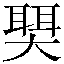 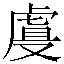 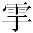 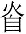 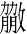 肈（肇）出內（納）朕命，（且）：肈，字見於《集韻》，同“肇”。《書·舜典》“肇十有二州”，傳：“肇，始也。”，整理者句讀下屬，茲改爲上屬，說參簡32“”字注引。今民不造不庚（康）：不造，造也。有如《詩·大雅·文王》不顯，顯也。造，整理者釋“遭”，未可從，說參簡1“弗造民庚（康）”注引。本例謂今民不得安康。（越）四方少（小）大邦：整理者注：“‘四方小大邦’謂畿外諸侯。”（越）御事庶百又告有（譖）：御事，整理者注：“畿內王官。”庶，《禮記·燕義》：“古者周天子之官有庶子官，庶子官職諸侯卿大夫士之庶子之卒，掌其戒令，與其教治，别其等，正其位。”《周禮·夏官·諸子》：“諸子掌國子之倅，掌其戒令，與其教治，辨其等，正其位。”百，林少平讀爲“伯”，《書·酒誥》：“庶士有正，越庶伯君子”。，或作“”，整理者引李學勤說釋“粦”，“有”讀爲“有嫌”，“明”讀爲“廉明”。陳劍系統梳理金文有關字形，最重要的是舉出傳抄古文“僭”、“潛”諸字形，其聲旁就是《攝命》簡的“”字（隸定略有不同），讀“明”爲“崇明”，讀“有”爲“有訟”。秦漢簡牘司法文書有“譖訊”多例，陳偉武指出張家山漢簡《奏讞書》“譖”指起訴，“譖訊”意爲起訴審訊。從自炎聲，從自炎省聲，茲依陳斯鵬說釋“譖”。《說文》：“譖，愬也。”又“訴，告也，從言㡿聲。”𧩯或从言朔，或从朔心作愬。又告有，猶有告有訴也。陳說正確可信，相關例簡10“敬學（憯）明”，簡21“凡人有獄有（譖），女（汝）勿受（幣）”，簡22“凡人無獄亡（無）（譖），廼隹（唯）惪（德）亯（享）”，以及銅器銘文有關辭例依陳說皆可斟酌作解。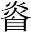 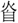 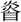 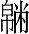 今是亡其奔告：奔告，整理者注：“見於《西伯戡黎》。”非女（汝）亡其（協），即行女（汝）：行，《呂氏春秋·季夏紀》“入山行木”，注：“行，察也。”即行汝，命汝巡視。以上第二節。王命攝出納朕命。其時民得不到安康，頗有怨言。畿外諸侯，畿內百官有告有訴，王室缺人手奔告以應對各地訴求，只有攝是合適人選，即命攝履職巡視。王曰：【4】“（攝），敬哉，母（毋）（閉）于乃隹（唯）（沖）子少（小）子，母（毋）𨔛（遞）才（在）服，難（勤）（祗）乃事。有曰：女（汝）隹（唯）（衛）事（衛）命，女（汝）隹（唯）【5】（沖）子少（小）子，女（汝）鬼（威）由（表）由（望），不啻女（汝）鬼（威），則由（勱）女（汝）訓言之譔。女（汝）能（歷），女（汝）能并命，并命難（勤）【6】（肆）。女（汝）能（敬）哉， （虔）卹乃事。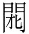 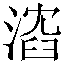 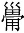 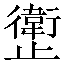 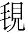 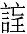 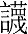 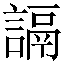 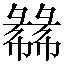 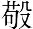 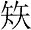 母（毋）（閉）于乃隹（唯）（沖）子少（小）子，母（毋）𨔛（遞）才（在）服：閉，整理者注：“《大誥》‘予不敢閉于天降威’，‘閉’訓爲閉塞。”遞，整理者引《說文》：“更易也。”謂“‘毋遞’略同於詩書之‘勿替’”，又或說讀爲“弛”， 石小力：“遞，當以或說讀‘弛’爲是。”按：整理者引《說文》“更易”是合適的。《爾雅·釋言》“遞，迭也”，注：“更迭。”《周禮·夏官·掌固》“庶民之守”，注：“庶民遞守。”遞守有如換防，而攝乃“出內（納）朕命”之重臣，責無旁貸。難（勤）（祗）乃事：整理者注：“《多方》有‘克勤乃事’。祗，《爾雅·釋詁》：‘敬也。’”（衛）事（衛）命：衛，護也，猶軍人守衛陣地。凡封疆大吏，守土有責；凡國之重臣，治國興邦，民是瞻望也。女（汝）鬼（威）由（表）由（望）：威，威儀，己之威儀，人之敬畏也。表，《禮記·緇衣》“故上之所好惡，不可不慎也，是民之表也”，注：“言民之從君如影逐表。”望，《禮記·緇衣》引《詩》“行歸于周，萬民所望”。己之表率，民望而知所行也。不啻（適）女（汝）鬼（威），則由（勱）女（汝）訓言之譔：不啻，整理者注：“見《多士》、《無逸》、《秦誓》等，謂‘不但’。”勱，《說文》：“勉也”。譔，《說文》：“專教也”。按：啻讀爲“適”，“不啻（適）女（汝）鬼（威）”應與簡14-15“女廼敢整（正）（恆），女（汝）則亦隹（唯）肇不（丕）子不（丕）學不（丕）啻（適），女（汝）亦鬼（威）。（獲）（勤）朕心”相聯繫作解。句謂你受命執政之初，你的威儀沒有號召力，民有所不從，則用你訓言專教的激勵作引導；及至你“女廼敢整（正）（恆）”之時，“不適”漸進於“丕適”，你就有了威望，有了號召力，你的勤政就會得到朕的認可（獲勤朕心，甚合孤意）。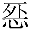 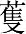 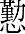 女（汝）能（歷），女（汝）能并命，并命難（勤）（肆）：歷，蒙下文省賓語“命”。《書·盤庚下》“歷告爾百姓于朕志”，歷告，徧告也。《漢書·劉向傳》“歷周唐之所進以爲法”，師古注：“歴謂歴觀之。”幷，兼也（《玉篇》）。命，承上文“明命女（汝）”之“命”，王命也。肆，《左傳》昭公三十二年“伯父若肆大惠，復二文之業，弛周室之憂”，注：“肆，展放也。”句謂王命你能歷聽；王命有委命，有訓誡，有教誨，有勉勵，你能兼聽。一樁樁、一件件你都得記住，還須勤於展放（舉一反三付諸實施）。女（汝）能（敬）哉， （虔）卹乃事：王之勉勵，語重心長。